Public hearingonAnti-gypsyism – possible responsesDraft agendaTuesday 5 April 2016, 9.30 a.m. – 1 p.m.EESC, meeting room JDE 519:00	| Registration9:30	| Welcome and opening sessionPavel Trantina, European economic and Social CommitteeÁkos Topolánszky, European economic and Social Committee	Moderator: Ákos Topolánszky (EESC)	Panellists: Cristian Pîrvulescu, EESC permanent study group "Immigration and Integration" (IMI)Julie Pascoet, European Network Against Racism (ENAR)Ilvia Bajrami, European Roma Grassroots org. network (ERGO Network)Marta Pinto, European Roma Information Office (Erio)	Moderator: Ákos Topolánszky (EESC)	Panellists:Christel Mercade Piqueras and Pia Lindholm, European Commission, DG JusticeMiranda Vuolasranta, Roma ExpertAnna Striethorst, Open Society Foundations (OSF)Isabela Mihalache, CoE 12:30	| Concluding remarksÁkos Topolánszky13:00	| End of the hearing9:45	|PANEL 1 AND DEBATEThe nature of anti-gypsyism, xenophobia and racism11:15	|PANEL 2 AND DEBATEInstruments to combat anti-gypsyism, xenophobia and racismPRACTICAL INFORMATIONVenue: European Economic and Social Committee (EESC), building Jacques Delors, salle JDE 51, rue Belliard 99 - 1040 BrusselsInterpreting:Participants canspeak in French, English, Italian, Spanish, Swedish, Hungarian, Lithuanian, Bulgarianlisten to French, English, Hungarian, Lithuanian, BulgarianCoffee/tea at disposal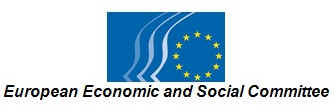 